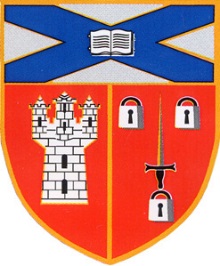 Aberdeen Grammar SchoolSENIOR PHASEESTIMATE EXAMINATIONSMonday, 15 January 2018toFriday, 26 January 2018INSTRUCTIONSArrive at least 15 minutes before the start of the exam.Come prepared – pen, pencil, ruler. Calculator, overlay, dictionary where applicable.NO MOBILE PHONES are to be taken into the exam room.Enter the exam room quietly and in an orderly manner.Leave the exam room quietly and in an orderly manner  – some exams may still be continuing. CITY CAMPUS AND COLLEGE PUPILSThose pupils attending College Courses and city campus courses at AGS, Hazlehead and Harlaw Academies are expected to attend these classes during study leave UNLESS they have an estimate at the time of an estimate.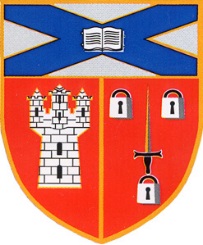 Monday, 15 JanuaryMonday, 15 JanuaryMonday, 15 JanuaryMonday, 15 JanuaryMonday, 15 JanuarySubjectLevelStart TimeFinish TimeRoomEnglish – Critical ReadingHigher08:4010:10HallEnglish – Textual AnalysisAH08:4010:10306English – Critical ReadingNat 511:0012:30Hall219220221Business ManagementNat 514:0015:30HallBusiness ManagementHigher14:0015:30HallTuesday, 16 JanuaryTuesday, 16 JanuaryTuesday, 16 JanuaryTuesday, 16 JanuaryTuesday, 16 JanuarySubjectLevelStart TimeFinish TimeRoomGeographyNat 509:0011:00HallGeographyHigher09:0011:00HallDramaNat 513:3015:00HallDramaHigher13:3015:30HallAccountingNat 513:3014:30HallAccountingHigher13:3015:30HallLibraryWednesday, 17 JanuaryWednesday, 17 JanuaryWednesday, 17 JanuaryWednesday, 17 JanuaryWednesday, 17 JanuarySubjectLevelStart TimeFinish TimeRoomMaths – Paper 2 - CalculatorHigher09:0010:30HallMaths – Paper 2 – CalculatorAH09:0012:00208Maths – Paper 2 - CalculatorNat 513:3015:20Hall207208 - 4Y3209 – 4X3Thursday, 18 JanuaryThursday, 18 JanuaryThursday, 18 JanuaryThursday, 18 JanuaryThursday, 18 JanuarySubjectLevelStart TimeFinish TimeRoomBiologyHigher09:0011:30HallBiologyNat 513:3015:30HallBiologyAH13:3015:30HallFriday, 19 JanuaryFriday, 19 JanuaryFriday, 19 JanuaryFriday, 19 JanuaryFriday, 19 JanuarySubjectLevelStart TimeFinish TimeRoomPhysicsHigher09:0011:30HallHistoryAH09:0012:00HallPhysicsAH13:3015:30HallPhysicsNat 513:3015:30HallMonday, 22 JanuaryMonday, 22 JanuaryMonday, 22 JanuaryMonday, 22 JanuaryMonday, 22 JanuarySubjectLevelStart TimeFinish TimeRoomHistoryNat 509:0010:30HallHistoryHigher09:0010:30HallFrench - ReadingNat 514:0015:00HallFrench – Reading and TranslationHigher14:0015:00HallFrench – Reading and TranslationAH14:0015:20HallSpanish - ReadingNat 514:0015:00HallTuesday, 23 JanuaryTuesday, 23 JanuaryTuesday, 23 JanuaryTuesday, 23 JanuaryTuesday, 23 JanuarySubjectLevelStart TimeFinish TimeRoomChemistryHigher09:0011:30HallChemistryNat 513:3015:30HallChemistryAH13:3015:30HallPractical WoodworkNat 513:3014:00HallWednesday, 24 JanuaryWednesday, 24 JanuaryWednesday, 24 JanuaryWednesday, 24 JanuaryWednesday, 24 JanuarySubjectLevelStart TimeFinish TimeRoomEconomicsHigher09:0010:30HallComputing ScienceNat 509:0010:30HallComputing ScienceHigher09:0010:30HallSpanish – Reading and TranslationHigher14:0015:00HallSpanish – Reading and TranslationAH14:0015:20HallMusic – ListeningNat 514:0015:00228Music – ListeningHigher14:0015:00229Graphic CommunicationNat 514:0015:00HallGraphic CommunicationHigher14:0015:00HallThursday, 25 JanuaryThursday, 25 JanuaryThursday, 25 JanuaryThursday, 25 JanuaryThursday, 25 JanuarySubjectLevelStart TimeFinish TimeRoomModern StudiesNat 509:0010:30HallModern StudiesHigher09:0010:30HallModern StudiesAH09:0012:00LibraryMusic – ListeningAH11:3012:30229HospitalityNat 514:0015:00HallFriday, 26 JanuaryFriday, 26 JanuaryFriday, 26 JanuaryFriday, 26 JanuaryFriday, 26 JanuarySubjectLevelStart TimeFinish TimeRoomPEHigher09:0010:30HallArt and DesignNat 511:4512:30HallEngineering ScienceNat 514:0015:15HallArt and DesignHigher14:0015:00Hall